Final mile for your GCSE Revisions!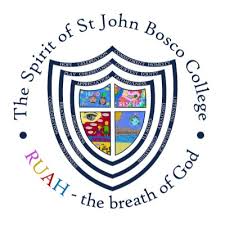 Subject: SpanishYear Group 11												